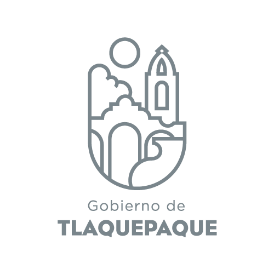   MOR/OVLL/575/2020San Pedro Tlaquepaque, 03 de Marzo 2021Asunto: Contestación. MTRO. ONTIEL VARAS DE VALDEZ SÁNCHEZDIRECTOR DE LA UNIDAD DE TRASPARENCIAP R E S E N T E                                En conformidad con lo dispuesto en la Ley de Trasparencia y Acceso a la Información Pública del Estado de Jalisco, téngame dando contestación en tiempo y forma a la petición solicitada el día 26 de Febrero  del presente año, con número de documento 18040, en el cual solicita:“Informe los  gastos de  gestión de  su  regiduría en  la  presente administración, lo cual incluye apoyos otorgados a beneficiarios (referir nombre del beneficiario, fecha y descripción del apoyo otorgado), así como gastos para organización de foro, eventos y conferencias”.Dando contestación a lo arriba solicitado manifiesto que, esta oficina no ha generado algún tipo de gasto como los mencionados en su solicitud en los meses de Noviembre y Diciembre del 2020.Por tal motivo téngame dando contestación  en tiempo y forma a la petición arriba mencionada. Quedando a sus órdenes para cualquier duda  o aclaración al respecto.A  T  E  N  T  A  M  E  N  T  EC. OSCAR VASQUEZ LLAMASREGIDOR PRESIDENTE DE LA COMISION DE DERECHOS	HUMANOS Y MIGRANTES